JANUAR 202420.01. Winterwanderung 15.45 h Abfahrt am Vinzenz-Pallotti-Haus, näheres siehe Presse und HomepageFEBRUAR 202403.02. GEPA- Besuch im Fair-Handelshaus 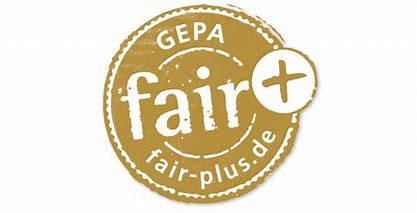 	08.45 h Abfahrt am Vinzenz-Pallotti-Haus
	Anmeldung bei Liese Maier bis 20.01.202414.02. Aschermittwoch
19.00 h Gottesdienst St. Georg ohne Fischessen 22.02. Verzieren von Osterkerzen - Frauen	15.00 h Familienstube24.02. Einstimmung in die Fastenzeit 
mit Walter Schwind
14.00 Uhr Familienstube	MÄRZ 202418.03. Mitgliederversammlung	19.30 h Pfarrheim St. Georg 22.03. Osterkerzen-Basteln mit Familien
16.00 h Kinderhaus St. Georg; 
Infos zur Anmeldung im März29.03. Andacht am Heiligen Grab
20.00 h St. Maria (Friedhofskirche)APRIL 2024 23.03. Palmbuschen binden 	15.00 h Familienstube01.04. Emmausgang mit Ostereiersuche	14.00 h Abfahrt am Vinzenz-Pallotti-Haus  13.04. Führung durch das Dach und Turm von St. Georg
	14.00 Uhr Nordeingang St. GeorgskircheMAI 202409.05. Familientag auf dem Uferlos17.05. Dombezirk mit Residenz und Fürstengang	15:00 Uhr – Anmeldung bei Liese Maier bis 10.05.30.05. Fronleichnam
8.30 h Gottesdienst mit ProzessionBezirksmaiandacht in Moosburg
Tag und Ort siehe Presse
JUNI 202408.06. Führung durch die Landesausstellung	Anmeldung bis 01.06. bei Liese Maier22.06. Familien-Radltour mit Sonnwendfeier am Vöttinger Weiher 	15.00 h Abfahrt MarienplatzJULI 202416.07. Jahresabschluss – Frauengruppe20.07. Führung durch die Anlagen der 	 	Erdefunkstelle in Raisting	Näheres siehe Presse und HomepageSommerfest mit den Sünzhausenern	Näheres siehe PresseAUGUST 202414.08. Kräuterbuschen binden - FrauengruppeSEPTEMBER 202409.09. Volksfest Freising ab 18.00 h15.09.Festgottesdienst und Festzug 
zum 1300-jährigen Bistumsjubiläum 
nähere Informationen bzgl. der Teilnahme folgenOKTOBER 202403.10. Diözesanwallfahrt 
nach Garmisch-Partenkirchen
Nähere Infos siehe Homepage19./20.10. Frauenkleiderflohmarkt
St. Georgshaus25.10. Andacht mit Walter Schwind
NOVEMBER 202414.11. Weihnachtskerzen verzieren -Frauen	14.30 h Familienstube26.11. Weihnachtskerzen verzieren -Frauen	14.30 h Familienstube29.11. Adventskranzbinden mit Familien16.00 h Kinderhaus St. GeorgKolpingKinderKino – nähere Infos siehe Homepage, Flyer, PresseTheaterbesuch der Laienspieler im Asamtheater – nähere Infos siehe Presse und HomepageSpieleabend mit den Sünzhausenern	Näheres siehe Presse DEZEMBER 202405./06.12. Nikolausgang	Anmeldung ab 27.11., s. Presse15.12. Kolpinggedenktag mit Adventfeier14.30 h Pfarrheim St. Georg19.12. (vorr.) Frauenadvent
19.30 Uhr FamilienstubeVorschauBitte vormerken:Fahrt nach Deidesheim:  vorr. 30.05.-01.06.25Termine aus der Pfarrei St. Georg13.01. Gründungsgottesdienst Stadtkirche Freising16.03. Eröffnung des Bistumsjubiläums am Marienplatz28.04. Patrozinium mit Pfarrfest13.07. Ehrenamtsfest in Freising – Infos folgenJeden 2. Dienstag im Monat: 	Seniorennachmittag im Pfarrheim St. GeorgTermine aus dem Diözesanverbandfinden Sie unter www.kolpingwerk-dv-muenchen.deVeranstaltungsorte:Familienstube: 
Vinzenz-Pallotti-Haus, Freising
Zugang über die Treppe rechts neben der PfortePfarrheim St. Georg: 
Am Rindermarkt 3, FreisingÄnderungen vorbehalten, 
Näheres s. Homepage, Presse und Newsletter!Wollen Sie eine Erinnerung und aktuelle Informationen über unsere Angebote? Dann melden Sie sich doch gleich über die Homepage für den Newsletter an.Unsere Veranstaltungen der Erwachsenenbildung führen wir in Kooperation durch mit dem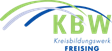 VorstandschaftLiese Maier, Vorsitzende 	08161/50327Frühlingstraße 61, 85354 FreisingJosef Wildgruber, Stellvert. VorsitzenderFreising                                	08161/66152Walter Schwind Präses	08161/3874Am Schleiferbach 9, 85354 FreisingBarbara Schmidt, 	Kassierin	Marlis Mair	Schriftführerin	Gertrud Schlehuber	BeisitzerinKatharina Maier	Beisitzerin 	Emma Hiedl	Beisitzerin	Volker Hoffmann	Beisitzer 	Johann Link	Beisitzer	Andrea Vey	Beisitzerin	Kontakt offener FrauenkreisHanni Sailer	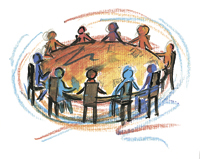 „Adolph Kolping machte anderen Menschen Mut, sich selbst und damit Zustände zu verbessern!“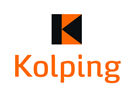 Jahresprogramm 2024
der Kolpingsfamilie Freising
Unsere Angebote sind für 
jede und jeden offen. Gäste sind immer herzlich willkommen. Nähere Informationen gibt es jeweils zeitnah auf unserer Homepage, über den Newsletter und in der Presse.Änderungen vorbehaltenwww.kolping-freising.de